INGESTRE & TIXALL NEWS  May 2022INGESTRE WITH TIXALL PARISH COUNCILContentsPages 2/3 – Parish News and Latest updates from HS2Page 3 – Other Parish News ** invitation for Queen’s Platinum Jubilee celebrationsPages 5/6 – Village Hall update/Church NewsPage 6 – Updates from Stafford Borough Council and Staffordshire County CouncilPage 7 – Local information of interestPARISH NEWSParish Council Meetings: in line with the latest Government advice, all Parish Council meetings will continue to take place, face to face, in Tixall Village Hall.  All meetings will commence at 7.30pm, unless advised differently.Latest updates on HS2Repeat Notice: Survey Works in Ingestre, from February – September 2022The next stage of HS2-related work that the British Pipeline Agency (BPA) will undertake will include initial site surveys and assessments, including ecological, archaeological and ground investigations. Most of these assessments will be carried out between February and April, with follow-up work to be completed afterwards.  For more details on this work see attached Notice, titled HS2 Notification – British Pipeline Association.Repeat: HS2 Phase 2a 2022 virtual one-to-one appointments are still available to bookFurther to the positive feedback and success of the virtual one-to-one meetings held last year, HS2 are making further dates available into 2022 for local residents and stakeholders to book a virtual appointment with the local community engagement team. Local residents, businesses, representative and community organisations can join to ask the engagement team any questions they may have about the HS2 programme and works in their area. This can be anything from questions around where the Phase 2a route is going, how they are building the railway and what works are happening in their local area, to the community funding available and the job and business opportunities.Appointments are available to book on the following dates: Thursday 26 May 10am-7pm – Register Here 
Tuesday 28 June 10am-7pm – Register HereRegistration links for all dates can also be found via the HS2 Events listing page at www.hs2.org.uk/eventsKier will be undertaking survey work, on behalf of HS2 between mid-April 2022 and December 2022. Details of this work are shown below:Where are we working?We will be undertaking this survey across private land within your area. Access will be arranged directly with the landowner, however, I wanted to make you aware that you may see our survey teams in fields and around the area. What surveys are we doing?We have numerous surveys to undertake along the main HS2 route and these involve:Ecological surveys such as bat and badger surveysWatercourse surveysTree surveysHeritage surveysSoil surveysHow will this affect traffic?Because this work will mainly take place off the highway, there will be minimal disruption to local traffic. On the few occasions traffic management will be installed, we will continue to write to you in advance with further details.Other Parish NewsQueen’s Platinum Jubilee celebrations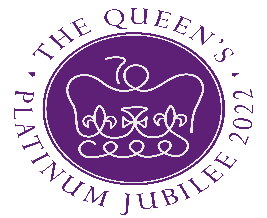 You are all invited to:JUBILEE AFTERNOON TEA & BUBBLESAt Tixall Village Hall on Sunday, 5 June, from 3.00pm – 5.00pmThere will be sandwiches, cakes, scones and cream with a glass of bubbles (tea and coffee available too), sparkling juice for children, for all to enjoy.Why not come along and help celebrate this ‘once in a lifetime’ occasion with your fellow residents, neighbours and friends!!  Everyone is welcome.The afternoon is free to all Ingestre and Tixall residents.  For non-residents, there will be a £2.00 charge per person (no charge for under 11’s), to cover costs and any profit will be put back into the Village Hall fund.Please let us know if you’d like to come - and how many in your party - by 14 May at very latest, by email to the Parish Clerk at clerk@ingestretixall.gov.ukOrganised by Ingestre with Tixall Parish Council and Tixall Village Hall……Tixall Broadband.  Many Tixall residents will be already be aware that the Parish Council contacted them regarding continued interest in this project.  A total of 80 residents were contacted and of those 28 responses were received.  Analysis of the responses, indicated that 17 residents were still interested in the project and the other 11 were not.  This information was provided to Openreach for their advice as to the best way to proceed and we are currently waiting for their response.Staffordshire and Worcestershire canal towpath improvements.  This project is progressing well and it is the understanding of the Parish Council that work will commence on the towpath improvements in January 2023.  This is a little later than it was originally anticipated and the reason for the delayed start is a decision that has been taken by the Canal and River Trust, who are delivering the project on behalf of the Parish Council and relates to the achievement of best value for money and the avoidance of any ‘down time’ with plant hire costs and security costs, whilst the site is unoccupied.  The Parish Council hopes to see the improvements completed well in advance of the 2023 summer period. Bin lorry collection service.  This service has now resumed for 2022.  One visit has already taken place in April – unfortunately, there was a mix up by the contractor, who failed to turn up on 16 April, so the visit was revised to 30 April.  Stafford Borough Council and Veolia offered their sincere apologies for this mix up and are reviewing the management of this process and putting safeguards in place to ensure this does not happen again.2 further visits will take place as follows:Site: Ingestre – opposite Home Farm CourtDates: 25 June and 22 OctoberTimes: 9.00-10.00amSite: Tixall – Village Hall car parkDates: 25 June and 22 OctoberTimes: 10.15-11.15amPlease note the following information from SBC - the Saturday Civic Amenity Visit is for excess general waste only that cannot be disposed of using the existing options in place, such as green bin, blue bin/bag or other domestic waste disposal options, for example: large item collection service and local furniture reusable schemes. Please be aware that items collected on these Civic Amenity visits are not recycled or reused due to contamination issues caused by the unknown composition of waste deposited on each visit. This service is not for business/commercial waste.  For more details, please visit: www.staffordbc.gov.uk/bindayIngestre Park Golf Club offer:In February 2022, the Parish Council received the details below from Ingestre Park golf Club, which was added to the Parish Council website for residents’ information.  For those residents who may not be aware of this offer, please see the information below: Following engagement with HS2 and as part of the reconfiguration of the golf course Ingestre Park Golf Club would like to offer all residents of Ingestre and Tixall social membership free of charge. This would allow residents of the villages to have access to the bar and restaurant facilities at the club and as such the clubhouse can then be seen as an asset for the use of the community as a whole.Social membership would also allow residents to be able to use the facilities for private functions such as weddings, birthday celebrations etc subject to availability.We believe that residents would like to have this opportunity and we would like to promote this opportunity via yourselves and feel this could be achieved via your parish newsletter and via your web site.The golf club’s new membership year starts on 1st April and it would seem sensible if this could be promoted to coincide.I would suggest that any resident who wishes to avail themselves of this opportunity either contacts the office at the club and speak to Sarah Sharp ( the club manager) or Louise Upton ( managers assistant) on telephone 01889 270845 option 1 to record their details and interest or they email their details to office@ingestregolf.co.uk and they will issue cards to verify their membership and said card will also provide access to the clubhouse.The Parish Council sees this as a very generous offer from the Golf Club and hopes that residents will sign up and take advantage of this offer.Village Hall UpdateTixall & Ingestre Village Hall 100-Club update The 100-club has had the following draws: February:1st prize of £25 was won by Steve Pitt2nd prize of £10 was unsold3rd  prize of £5 was won by Yvonne HowellMarch:1st prize of £25 was won by Nicky Grainger2nd prize of £10 was won by Margaret Collier3rd  prize of £5 was won by Kate GreatholderApril:1st prize of £25 was unsold2nd prize of £10 was won by Lars Enocson3rd prize of £5 was won by Fiona RamsayThere are still numbers available to sign for at £12.00 per year, which should be paid for in June, preferably by standing order.Craft Sales & Coffee Mornings with soup lunch are going well, held on each 2nd Saturday morning, from 10.00am until 12.30pm. Do come to meet neighbours, buy cakes, cushions, jams also re-cycle books & jigsaws. As parishioners may well be aware the Village Hall has been well restored and decorated, it has new blinds and a new floor finish.  It is now fully back in use and taking bookings – please contact Sheila Sindrey if interested on 01785 663767. Church NewsPlease find details below of Church Services in Ingestre and Tixall from May to September:Sunday Services in IngestreIngestre – St Mary the Virgin Services8 May at 11:15am - Morning Prayer22 May at 11:15am - Holy Communion12 June at 6:00pm - Holy Communion26 June at 10.30am - Celebration at St John the Baptist, Stafford10 July at 11:15am - Morning Prayer24 July at 11:15am - Holy Communion14 August at 11:15am - Morning Prayer28 August at 11:15am - Holy Communion11 September at 11:15am - Holy Communion25 September at 11:15am - Harvest FestivalSunday Services in Tixall Tixall – St John the Baptist Service1 May at 11:15am - Holy Communion15 May at 11:15am - Morning Prayer5 June at 11:15am - Holy Communion19 June at 11:15am - Morning Prayer3 July at 11:15am - Holy Communion17 July at 11:15am - Morning Prayer7 August at 11:15am - Holy Communion21 August at 11:15am - Morning Prayer4 September at 11:15am - Holy Communion18 September at 6:00pm - Harvest FestivalFor more information contact the Church office 01785 253493Updates from Stafford Borough CouncilReport from Ward Councillor Frances Beatty is attached for your information.Article on Stafford in the World is attached for your information.Please see Press Release on Climate Change – press releaseUpdates from Staffordshire County Council“Aiming High” programmeThe County Council is relaunching its “Aiming High” programme of activities and short breaks for children/young people aged 0-18 years with a special educational need/disability (SEND) who live in Staffordshire.The great news is that the children do not need an Educational Health and Care (ECHP) to book onto the activities. It is recognised that many families are struggling to get a diagnosis. The activities are designed to build confidence and independence and cover a range of abilities from autism to being physically disabled.Some activities are open to the whole family while other activities are suitable for children and young people to attend independently.  At least one free activity is available every month with extra during the school holidays. Activities include sensory experiences, day trips, sports, youth clubs, nature and outdoor activities and much more. For more information, please visit www.staffordshire.gov.uk/aiminghigh Information has already been posted on:Facebook SEND Local Offer page:  (8) FacebookTwitter: https://twitter.com/StaffordshireCC/status/1509802774682345472 Instagram: Staffordshire County Council (@staffordshirecountycouncil) • Instagram photos and videos LOCAL INFORMATION OF INTERESTTrent Sow Press ReleasePlease find a link to a Press Release, that has been shared by HS2, on the Trent Sow Group and its confirmation of the environmental related projects it will commence with from the HS2 funding contribution. https://mediacentre.hs2.org.uk/news/hs2-funds-major-new-environmental-project-in-staffordshire Parish Council websitePlease visit the Parish Council website for information of meetings, etchttps://www.ingestrewithtixallparishcouncil.co.ukEvery endeavour has been made to ensure information contained in this Newsheet is correct at the time of production. 